                                             TANATOPRAXIA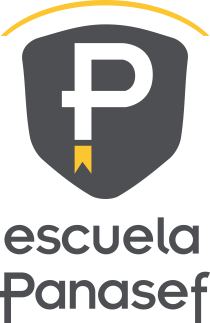 27 y 28 de octubre– Tanatorio Mataró (Aristotil, 37 – Mataró)DOCUMENTO INSCRIPCIÓN  El ingreso de la cuota, una vez se le confirme la plaza,  se realizará en la siguiente cuenta (indiquen el nombre del alumno)  LA CAIXA- IBAN ES90 2100 4840 1322 0003 8942Envía este documento rellenado a formacion@panasef.com  CLÁUSULA INFORMATIVA FORMACIONESResponsable: ASOCIACIÓN NACIONAL DE SERVICIOS FUNERARIOS (PANASEF). - CIF: G814857166 Dirección postal: Alcalá 54, 4º Izq., 28014, Madrid. Correo electrónico: secretaria@panasef.com.PANASEF le informa que los datos que nos proporcione serán utilizados con el fin de prestar el servicio de formación y gestionar la relación con los interesados. La base jurídica que legitima el tratamiento será la ejecución del contrato de prestación de servicios y/o el consentimiento de los interesados, en su caso.  Sus datos podrán ser comunicados a los colaboradores de la Asociación, con la única finalidad de prestar el servicio de formación. Los datos proporcionados serán conservados por el tiempo necesario para el cumplimiento de la finalidad para la cual fueron recogidos o mientras no se solicite su supresión, de corresponder. Usted tiene derecho a obtener confirmación sobre si en PANASEF estamos tratando sus datos personales, por tanto, tiene derecho a acceder a sus datos personales, rectificar los datos inexactos o solicitar su supresión cuando los datos ya no sean necesarios para los fines que fueron recogidos. A tal fin será suficiente el envío de una comunicación escrita indicando tal circunstancia y acreditando fehacientemente su identidad a las direcciones arriba mencionadas. También le informamos su derecho a presentar una reclamación ante la Agencia Española de Protección de Datos, si considera que en el tratamiento de sus datos no se están respetando sus derechos.    Nombre y apellidos alumnoTeléfonoEmailDirección completa (factura)Indicar localidadPrecio Seminario de Tanatoestética210 